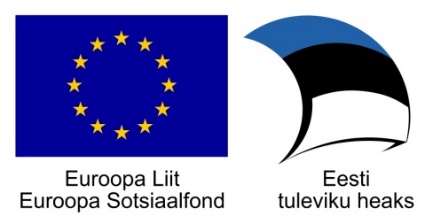 Veel on vabu kohti Tallinna Ehituskoolis toimuvatele tasuta täiendusõppe kursustele:Hoonete valgustussüsteemide juhtimine 50h 
toimumise aeg 28.10.-18.11.2019 E;T;K kell 17.00 – 21.00Väravaautomaatika 40h
Toimumise aeg 07.11.-18.11.2019 neljapäeviti kell 08.30 – 17.00Elektrikilbi installatsioonitehnoloogia 50h
Toimumise aeg 25.11.-16.12.2019 E;T;K kell 17.00 – 21.00Täpsem info ja registreerumine http://www.ehituskool.ee/esileht/taiendusope/tasuta-kursused/Kursuste finantseerimine toimub läbi Euroopa Sotsiaalfondi programmi „Täiskasvanuhariduse edendamine ja õppimisvõimaluste avardamine". 